Если ребенок ответил правильно на 20-19 вопросов, то это свидетельствует о высоком уровне, на 18-11 — о среднем, на 10 и менее — о низком.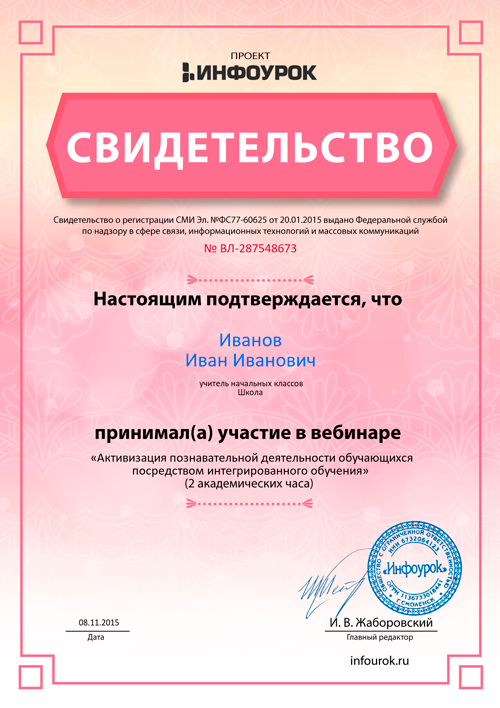 Готов ли ребенок к школе? Виды готовности, критерии.Шимина Жанна Михайловна, учитель начальных классов высшей квалификационной категорииМБОУ «СОШ №2» НМР РТ Подготовка детей к школе — это ответственный момент. Что сделать, чтобы ребёнок хорошо адаптировался к новым условиям в школе? Выделяют три основные линии, по которым должна вестись подготовка к школе. Прежде всего, хочется отметить, что недоигравший ребенок - это горе для учителя и сплошные учебные проблемы для самого ребенка.Еще один немаловажный аспект: Для готовности к школьному обучению не принципиально, на самом деле, умеет ли ребенок читать или считать. Но есть вещи,принципиальные для учебы в школе. Какие?Итак, выделяют три основные линии, по которым должна вестись подготовка к школе.Во-первых, это общее развитиеК тому времени, когда ребенок станет школьником, его общее развитие должно достичь определенного уровня. Речь идет в первую очередь о развитии памяти, внимания и особенно интеллекта. И здесь нас интересует как имеющийся у него запас знаний и представлений, так и умение действовать во внутреннем плане или, иными словами, производить некоторые действия в уме.Во-вторых, это воспитание умения произвольно управлять собойУ ребенка дошкольного возраста яркое восприятие, легко переключаемое внимание и хорошая память, но произвольно управлять ими он еще как следует не умеет. Он может надолго и в деталях запомнить какое-то событие или разговор взрослых, возможно, не предназначавшийся для его ушей, если он чем-то привлек его внимание. Но сосредоточиться сколько-нибудь длительное время на том, что не вызывает у него непосредственного интереса, ему трудно. А между тем это умение совершенно необходимо выработать к моменту поступления в школу. Равно как и умение, более широкого плана — делать не только то, что тебе хочется, но и то, что надо, хотя, может быть, и не совсем хочется или даже совсем не хочется.В-третьих, формирование мотивов, побуждающих к учениюИмеется в виду не тот естественный интерес, который проявляют ребятишки-дошкольники к школе. Речь идет о воспитании действительной и глубокой мотивации, которая сможет стать побудительной причиной их стремления к приобретению знаний.Эти три параметра очень важны для успешной учебы в школе.«Портрет» идеального первоклассника:Желание учитьсяХорошее здоровьеРазвитая моторика, хороший уровень развития познавательных процессовСтремление к общению, развитая волевая сфераСтороны готовности к школеМожно выделять отдельные стороны готовности к школе:Физическая готовность — общее физическое развитие: нормальный вес, рост, объем груди, мышечный тонус, пропорции, кожный покров и прочие показатели, соответствующие нормам физического развития мальчиков и девочек 6-7-летнего возраста. Состояние зрения, слуха, моторики (особенно мелких движений кистей рук и пальцев). Состояние нервной системы ребенка: степень ее возбудимости и уравновешенности, силы и подвижности. Общее состояние здоровья.Интеллектуальная готовность. В содержание интеллектуальной готовности включают не только словарный запас, кругозор, специальные умения, но и уровень развития познавательных процессов, их ориентированность на зону ближайшего развития, высшие формы наглядно-образного мышления; умение выделять учебную задачу, превращать ее в самостоятельную цель деятельности.Личностная и социально-психологическая готовность. Под личностной и социально-психологической готовностью понимают сформированность новой социальной позиции («внутренняя позиция школьника»); формирование группы нравственных качеств, необходимых для учения; формирование произвольности поведения, качеств общения со сверстниками и взрослыми.Эмоционально-волевая готовность. Эмоционально-волевую готовность считают сформированной, если ребенок умеет ставить цель, принимать решение, намечать план действия, прилагать усилия к его реализации, преодолевать препятствия. У него формируется произвольность психических процессов.Критерии подготовленности ребенка к школеВ качестве критериев подготовленности ребенка к школе можно принять следующие показатели:нормальное физическое развитие и координация движений — достаточно развитая мускулатура, точность движений, готовность руки к выполнению мелких, точных и разнообразных движений, согласованность движения руки и глаза, умение владеть ручкой, карандашом, кисточкой;желание учиться — наличие мотивов учения, отношение к нему как к очень важному, значимому делу, стремление к приобретению знаний, интерес к определенным учебным занятиям;управление своим поведением — произвольность внешнего двигательного поведения, обеспечивающую возможность выдерживать школьный режим, организовывать себя на уроке;владение приемами умственной деятельности — предполагает определенный уровень развития познавательных процессов ребенка. Это дифференциация восприятия, позволяющего наблюдать предметы и явления, выделять в них те или иные свойства и стороны, владение логическими операциями, способами осмысленного запоминания материала;проявление самостоятельности — стремление искать способы решения и объяснения всего нового и удивительного, побуждение применять разные пути, давать различные варианты решений, обходиться в практической деятельности без посторонней помощи;отношение к товарищам и взрослым — умение работать в коллективе, считаться с интересами и желаниями товарищей, владеть навыками общения со сверстниками и взрослыми;отношение к труду — предполагает сформированность у детей желания и привычки трудиться для себя и других, осознания ответственности и важности выполняемого поручения;умение ориентироваться в пространстве и тетради — связан с ориентировкой в пространстве и времени, знанием единиц измерения, наличием чувственного опыта, глазомера.Дети в возрасте 6-7 лет отличаются достаточно высоким уровнем развития. В это время формируется определённый объём знаний и навыков, интенсивно развивается произвольная форма памяти, мышления, воображения, опираясь на которые можно побуждать ребёнка слушать, рассматривать, запоминать, анализировать.В 6-7 лет ребенок должен уметь:ВНИМАНИЕ — выполнять задание, не отвлекаясь, около 15 минут; находить 5—6 отличий между предметами; удерживать в поле зрения 8—10 предметов; выполнять самостоятельно быстро и правильно задание по предложенному образцу; копировать в точности узор или движение.ПАМЯТЬ — запоминать 8-10 картинок; рассказывать по памяти литературные произведения, стихи, содержание картины; повторять в точности текст, состоящий из 3-4 предложений.МЫШЛЕНИЕ — определять последовательность событий, складывать разрезную картинку из 9-10 частей; находить и объяснять несоответствия на рисунках; находить и объяснять отличия между предметами и явлениями, находить среди предложенных предметов лишний, объяснять свой выбор.МАТЕМАТИКА — называть числа в прямом и обратном порядке; соотносить цифру и число предметов; составлять и решать задачи в одно действие на сложение и вычитание; пользоваться арифметическими знаками действий; измерять длину предметов с помощью условной меры; ориентироваться на листе бумаги; определять время по часам.РАЗВИТИЕ РЕЧИ — правильно произносить все звуки; определять место звука в слове; использовать в речи сложные предложения разных видов; составлять рассказы по сюжетной картине или по серии картинок, из личного опыта, не менее чем из 6—7 предложений; составлять предложения из 5—6 слов, разделять простые предложения на слова; делить слова на слоги.РАЗВИТИЕ МЕЛКОЙ МОТОРИКИ — свободно владеть карандашом и кистью при разных приемах рисования; изображать в рисунке несколько предметов, объединяя их единым содержанием; штриховать или раскрашивать рисунки, не выходя за контуры; ориентироваться в тетради в клетку или в линию; передавать в рисунке точную форму предмета, пропорции, расположение частей.ОЗНАКОМЛЕНИЕ С ОКРУЖАЮЩИМ — называть свое имя, фамилию и отчество, имя и отчество своих родителей; название своего родного города (села), столицы, Родины; последовательность времен года, частей суток, дней недели; называть весенние, летние, осенние, зимние месяцы; отличать хищных животных от травоядных, перелетных птиц от зимующих, садовые цветы от полевых, деревья от кустарников; называть все явления природы, название нашей планеты и спутника Земли.В 6-7-летнем возрасте ребёнок должен отвечать на следующие вопросы, которые помогают определить, как ребенок ориентируется в окружающем его пространстве, определить его запас знаний и отношение к школе.Назови свою фамилию, имя, отчество.Назови фамилию, имя, отчество мамы, папы.Сколько тебе лет? Когда ты родился?Как называется город, в котором ты живешь?Где ты живешь? Назови свой домашний адрес.Кем работают твои родители?У тебя есть сестра, брат?Как зовут твоих друзей?В какие игры вы с друзьями играете зимой, летом?Какие имена девочек (мальчиков) ты знаешь?Назови дни недели, времена года.Какое сейчас время года?Чем отличается зима от лета?В какое время года на деревьях появляются листья?Как называется планета, на которой мы живем?Как называется спутник Земли?Каких домашних животных ты знаешь?Как называются детеныши собаки (кошки, коровы, лошади и т.п.)?Чем отличается город от деревни?Чем отличаются дикие животные от домашних?Чем отличаются зимующие птицы от перелетных птиц?Ты хочешь учиться в школе?Где лучше учиться — дома с мамой или в школе с учительницей?Зачем надо учиться? Какие профессии ты знаешь? Что делает врач (учитель, продавец, почтальон и т.п.)? Кем ты хочешь стать? Какая профессия тебе больше всего нравится?